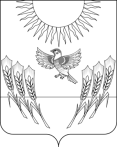 АДМИНИСТРАЦИЯ ВОРОБЬЕВСКОГО МУНИЦИПАЛЬНОГО РАЙОНАВОРОНЕЖСКОЙ ОБЛАСТИПОСТАНОВЛЕНИЕот   19.03.2013 г.            №    127        	  О повышении (индексации) пенсий за выслугу лет (доплат к пенсии), ежемесячных денежных выплат к пенсии  за выслугу летВ соответствии с законом Воронежской области от 28.12.2007 года № 175-ОЗ «О муниципальной службе в Воронежской области», Решением Совета народных депутатов Воробьевского муниципального района от 26.11.2012 года № 32 «О денежном содержании муниципальных служащих в Воробьевском муниципальном районе», п. 9.1. Решения Совета народных депутатов Воробьевского муниципального района от 19.08.2011 г. №  28 «О пенсиях за выслугу лет лицам, замещавшим должности муниципальной службы в органах местного самоуправления Воробьевского муниципального района», Протокола комиссии по рассмотрению документов для назначения пенсии за выслугу лет и выплате единовременного денежного поощрения (вознаграждения) в связи с выходом на пенсию, администрация Воробьевского муниципального района от 07.03.2013 года № 3, администрация Воробьевского муниципального районаП О С Т А Н О В Л Я Е Т :	1. Повысить (проиндексировать) с 01.12.2012 года в 1,18 раза размеры пенсий за выслугу лет (доплат к пенсии), ежемесячных денежных выплат к пенсии за выслугу лет, назначенных и выплачиваемых лицам, замещавшим муниципальные должности, должности муниципальной службы, должности в органах местного самоуправления Воробьевского муниципального района.2. Установить, что при повышении (индексации) пенсий за выслугу лет (доплат к пенсии), ежемесячных денежных выплат к пенсии за выслугу лет их размеры подлежат округлению до целого рубля в сторону увеличения.3. Контроль за выполнением настоящего постановления возложить на руководителя аппарата администрации муниципального района Ю.Н. Рыбасова. Глава  администрациимуниципального района 				           	И.Т. Рябинин